Cavan GAAKellogg’s GAA Cúl Camp CoachApplication Form 2016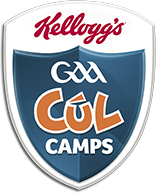 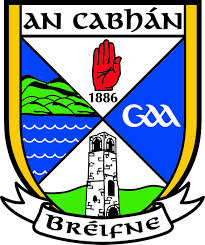 Instructions:Only information submitted on the application form will be considered.  CVs or any other information will not be accepted and will not be used for shortlisting purposes.The completed application form must be returned to Cavan GAA so as to arrive not later than 5.00pm on Friday, 29th April 2016.   CLOSING DATE FOR APPLICATION It must be returned to:	Cúl Camps, Cavan GAA Coaching and Games, Kingspan Breffni Park, Cavan.
OR 
Email completed forms to coachingadmin.cavan@gaa.ieApplications must hold a minimum of a GAA Foundation Level or equivalent in order to be considered.All sections of the form must be completed. 

Saturday work: Please be aware you may be asked to work on Saturday’s during your employment.
Availability to work: Please tick ALL boxes if you are available to coach on all camps or selected boxes if you are available for certain full week camps. Coaches must attend the full week of each camp. Changes by you to the committed weeks of work will not be accepted.
Anybody wishing to receive summer camp work will have to undertake a practical assessment & attend a two day training programme.
Personal DetailsPersonal DetailsPersonal DetailsPersonal DetailsFirst NameSurnameAddressDate of BirthClubPPS NumberContact NumberDo you drive?
Yes                          NoEmail AddressEducationEducationCurrently studying at what level please tickJunior Cert           Leaving Cert           Third level 
If attending third level-  What College & What courseIf not at college please state; 
Your occupation:If unemployed please state whether on UA, UB, Disability or other – specifyIf on UA, UB, Disability or Other, when you are working on the camps will you be coming off one of these Social Welfare Schemes?
Yes                          NoCoaching InformationCoaching InformationDo you hold the minimum of a Foundation Level or equivalent?Yes                          NoPlease outline your Coaching ExperiencePlease outline your Coaching ExperienceCoaching Qualifications: Please include level and dates of coursesCoaching Qualifications: Please include level and dates of coursesHave you completed the GAA Garda vetting procedure & received clearance?Have you completed the GAA Garda vetting procedure & received clearance?
Yes                           No               
If yes please provide a copy. If no please apply ASAP through your clubs Childrens Officer.
Yes                           No               
If yes please provide a copy. If no please apply ASAP through your clubs Childrens Officer.Camps Week & DatesPlease tick boxWeek 1: July 4th – July 8thWeek 2: July 11th – July 15thWeek 3: July 18th – July 22ndWeek 4: July 25th – July 29thWeek 5: Aug 8th – Aug 12thSignature of ApplicantDate